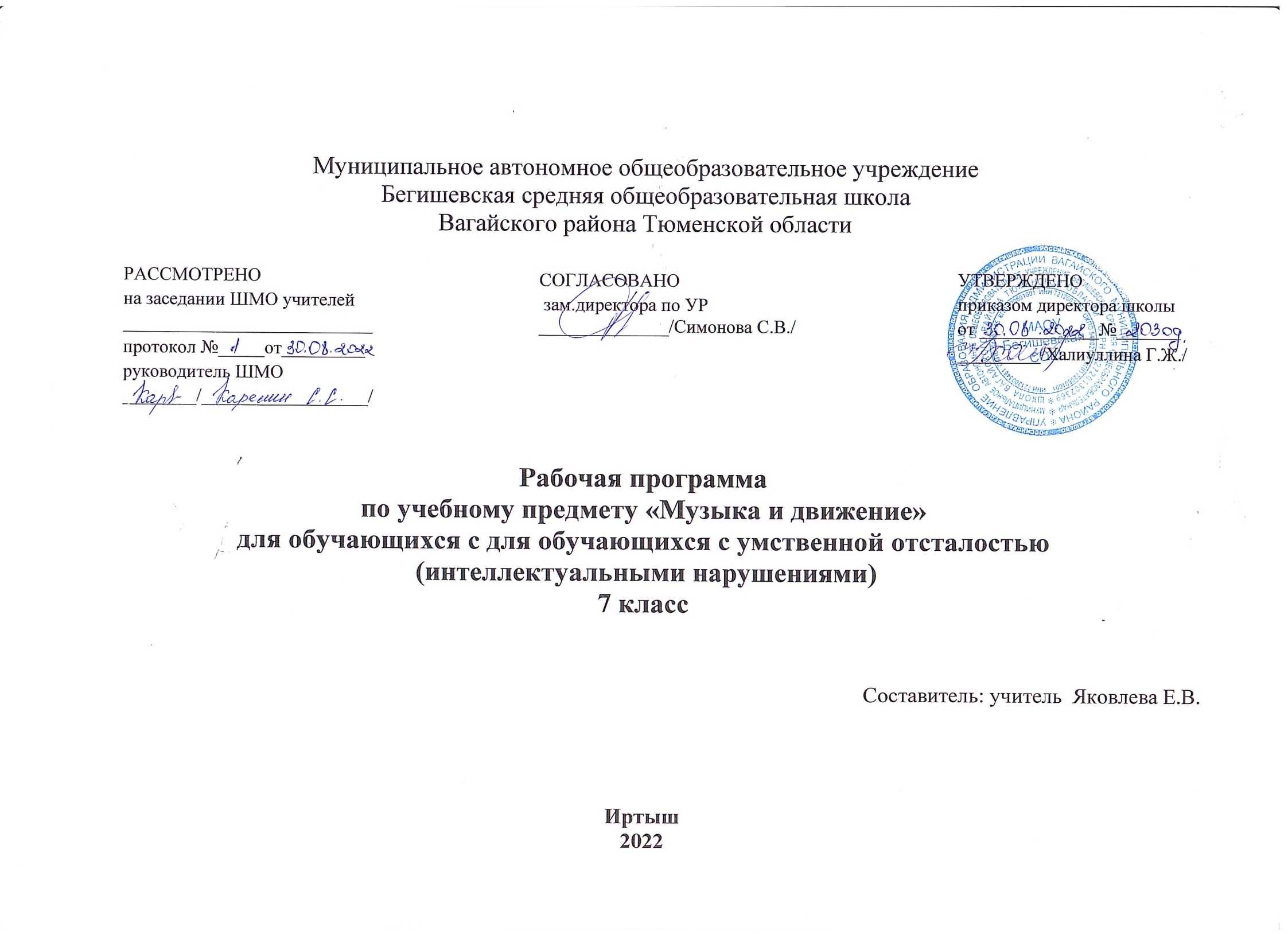 Рабочая программа разработана на основе: * Закон Российской Федерации «Об образовании в Российской Федерации» от 29.12.2012 №273 – ФЗ*Федеральный государственный образовательный стандарт образования обучающихся с ограниченными возможностями здоровья (приказ Министерства образования и науки Российской Федерации от 19.12. 2014 № 1598)*Федеральный государственный образовательный стандарт образования обучающихся с умственной отсталостью (интеллектуальными нарушениями) (приказ Министерства образования и науки Российской Федерации от 19.12. 2014 № 1599)*Адаптированная основная образовательная программа муниципального автономного общеобразовательного учреждения Бегишевская средняя общеобразовательная школа Вагайского района Тюменской области;  *Учебный план для реализации адаптированных образовательных программ в условиях общеобразовательных классов муниципального автономного общеобразовательного учреждения Бегишевская средняя общеобразовательная школа Вагайского района Тюменской области Предметные  результаты:навык слушания произведения; развитие артикуляционного аппарата при пении; воспитание и развитие стремления учащихся устанавливать коммуникативные контакты с окружающими; совершенствовать средства общения.  ПЛАНИРУЕМЫЕ РЕЗУЛЬТАТЫ 1)Развитие слуховых и двигательных восприятий, танцевальных, певческих, хоровых умений, освоение игре на доступных музыкальных инструментах, эмоциональное и практическое обогащение опыта в процессе музыкальных занятий, игр, музыкально танцевальных, вокальных и инструментальных выступлений. Высокий уровень. Интерес к различным видам музыкальной деятельности (слушание, пение, движение под музыку, игра на музыкальных инструментах). Умение слушать музыку и выполнять простейшие танцевальные движения. Освоение приемов игры на музыкальных инструментах, сопровождение мелодии игрой на музыкальных инструментах. Умение узнавать знакомые песни, подпевать их, петь в хоре. Средний уровень. Интерес к различным видам музыкальной деятельности (слушание, пение, движение под музыку, игра на музыкальных инструментах). Умение слушать музыку и выполнять простейшие танцевальные движения. Низкий уровень . Положительная реакция на музыку 2) Готовность к участию в совместных музыкальных мероприятиях. Высокий уровень. Умение проявлять адекватные эмоциональные реакции от совместной и самостоятельной музыкальной деятельности. Стремление к совместной и самостоятельной музыкальной деятельности; Умение использовать полученные навыки для участия в представлениях, концертах, спектаклях, др. Средний уровень. Умение проявлять адекватные эмоциональные реакции от музыкальной деятельности при частичной помощи взрослого. Проявление интереса к совместной и самостоятельной музыкальной деятельности. Низкий уровень . Умение проявлять эмоциональные реакции на звучащую музыку.II. Содержание учебного предмета «Музыка и движение»  Слушание (21ч) Русские народные песни. Звучание и темп музыки. Песни русских композиторов. Настроение музыки. Слушание веселой и грустной музыки. Разные виды музыки. Три кита в музыке. В стране сказок. Слушание музыкальной сказки «Теремок». Тема весны в музыке. Музыка в мультфильмах.   Пение (13ч) Логопедические распевки - стихи на гласные. Музыка тихая и громкая. Элементарные хоровые распевки на слоги. Темп. Музыкальное приветствие и прощание. Звучание и темп музыки. Разучивание песни «Падают листья». Музыка М.Красева, слова М.Ивенсен. Новогодние песенки. Разучивание песни «Бравые солдаты». Музыка А.Филиппенко, слова Т.Волгиной. Разучивание песни «Веселый музыкант». Музыка А.Филиппенко, слова Т.Волгиной. Любимые песенки.Ш. Тематическое планирование с указанием количества часов, отводимых на освоение каждой темыРазделНомер урокаТема урокаКоличество часовПение1Логопедические распевки - стихи на гласные. Музыка тихая и громкая.1Пение2Логопедические распевки - стихи на гласные. Музыка тихая и громкая.1Пение3Элементарные хоровые  распевки  на слоги1Пение4Элементарные  хоровые распевки на слоги1Пение5Музыкальное приветствие и прощание. 1Пение6Музыкальное приветствие и прощание.1Пение7Русские народные песни. Звучание и темп музыки.1Пение8Русские народные песни. Звучание и темп музыки.1Пение9Песни русских композиторов. Настроение музыки.1Пение10Песни русских композиторов. Настроение музыки.1Игра на музыкальных инструментах11На чем играют музыку?1Игра на музыкальных инструментах12На чем играют музыку?1 Движение под музыку 13Музыкально-ритмические движения. «Большие ноги шли по дороге»1 Движение под музыку 14Музыкально-ритмические движения. «Большие ноги шли по дороге»1Пение15Разучивание песни «Падают листья». Музыка М.Красева, слова М.Ивенсен.1Пение16Разучивание песни «Падают листья». Музыка М.Красева, слова М.Ивенсен.1Игра на музыкальных инструментах17Ударные инструменты. Барабан.1Игра на музыкальных инструментах18Ударные инструменты. Барабан.1 Движение под музыку 19Музыкально-ритмические движения «Кот и мыши» Т.Ломовой1 Движение под музыку 20Музыкально-ритмические движения «Кот и мыши» Т.Ломовой1Слушание21Слушание веселой и грустной музыки.1Слушание22Слушание веселой и грустной музыки.1Игра на музыкальных инструментах 23Дудочка, свистулька.1Игра на музыкальных инструментах 24Дудочка, свистулька.1Пение25Новогодние песенки.1Пение26Новогодние песенки.1Игра на музыкальных инструментах 27Ударно -шумовые инструменты. Бубен.  1Игра на музыкальных инструментах 28Ударно -шумовые инструменты. Бубен.  1 Движение под музыку 29Новогодние игры и пляски.1 Движение под музыку 30Новогодние игры и пляски.1 Движение под музыку 31Игровые песни.1 Движение под музыку 32Игровые песни.1Слушание33Разные виды музыки.1Слушание34Разные виды музыки.1Всего34